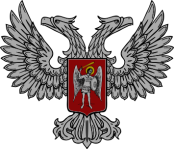 АДМИНИСТРАЦИЯ ГОРОДА ГОРЛОВКАРАСПОРЯЖЕНИЕ   главы администрации11   августа   2016 г.		             	№ 625-рг. ГорловкаО закреплении территорий
микрорайона  за общеобразовательными
организациями  города Горловка
на 2016-2017 учебный год 	На основании статьи 36 Конституции Донецкой Народной Республики, подпунктов 12, 13 статьи 7  Закона Донецкой Народной Республики «Об образовании,  подпункта 3.2. Типового положения об учете детей и подростков школьного возраста от 6 до 18 лет, проживающих на территории микрорайона, закреплённого за муниципальной общеобразовательной организацией, утверждённого приказом Министерства образования и науки Донецкой Народной Республики от  06.08.2015 года № 377, в целях обеспечения доступного и бесплатного общего образования детей, подлежащих обучению по основным образовательным программам начального общего, основного общего и среднего общего образования, руководствуясь пунктов 2.4., 4.1. Положения об администрации города Горловка,	1. Закрепить территории микрорайона за общеобразовательными организациями города Горловка на 2016-2017 учебный год по списку согласно приложению.2. Настоящее распоряжение подлежит опубликованию на официальном сайте города Горловка.И.о. главы администрации	И.С.ПРИХОДЬКО